Sich Selbst Und Berufe medial Erkunden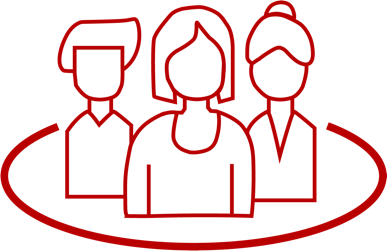 Dr. Jörg-Ulrich Rauhut & Dr. Nancy GrimmAus Traumberufen werden Wunschberufe, aus Wunschberufen können berufliche Wege entstehen. Beim Entwickeln, Produzieren und Präsentieren multimedialer digitaler Formate erkunden die Schüler*innen Berufsbilder und entwickeln erste berufliche Perspektiven. ZUORDNUNG ZU DEN STANDARDSHINWEISE Die kreative mediale Auseinandersetzung mit dem Thema Berufsorientierung ermöglicht es den Schüler*innen, individuell und/oder kollaborativ mögliche berufliche Wege zu erkunden und für ihre Mitschüler*innen in digitalen Formaten aufzubereiten. So lassen sich Inhalte und Kompetenzen des Faches W-A-T mit der Sprach- und Medienbildung verbinden. Diese Unterrichtsidee kann relativ einfach (Erstellen von Fotostorys, Erklärfilmen, etc.) aber auch komplex umgesetzt werden (Beispiel einer multimedialen Umsetzung ist das Projekt „Berufsorientierung 4.0 – Eine digitale Lerntheke“ auf dem Portal „Medien in die Schule“:https://www.medien-in-die-schule.de/praxisberichte/berufsorientierung-4-0-eine-digitale-lerntheke.   Die entstehenden digitalen Formate müssen jedoch nicht zwingend veröffentlicht, sondern können auch im Rahmen des Unterrichts präsentiert werden. Dennoch sollten rechtliche Aspekte mit den Schüler*innen besprochen werden – so z. B. das Recht am eigenen Bild und das Einholen einer Fotoerlaubnis bei Aufnahmen in Betrieben etc. Sollte eine Veröffentlichung vorgesehen sein, sind weitere Aspekte des Urheber- und Persönlichkeitsrechts sowie des Datenschutzes zu berücksichtigen. BAUSTEINE FÜR DEN UNTERRICHTLiteratur, Links und EMPFEHLUNGENInformationen zu den unterrichtsbausteinen Standards im Basiscurriculum MedienbildungMedientechnik einschließlich Hard- und Software unter Verwendung von Anleitungstexten oder Tutorials handhaben (G)Textverarbeitung sowie Grafik-, Bild-, Audio- und Videobearbeitung anwenden (G)ästhetische Gestaltungskriterien sachgerecht anwenden und ihre Wirkung reflektieren (G)lizenzrechtliche Vorgaben berücksichtigen und ausgewählte Angebote nutzen (G)unter Nutzung erforderlicher Technologien (multi-)mediale Produkte einzeln und in der Gruppe herstellen (G)Standards im Facheigene berufliche Voraussetzungen auf berufliche Tätigkeiten (z. B. im Wunschberuf) beziehen und dies kommentieren (C/D)eigene Ziele für Arbeit und Beruf erläutern und dabei individuelle Stärken einbeziehen (E)vorgegebene Medien zur Bewältigung eines Arbeitsauftrags nutzen (C/D)Thema / SchwerpunktMethode und InhaltMaterialien und TippsSelbst- und Fremdeinschätzung: Fähigkeiten, Interessen, AktivitätenPartner*innenarbeit: (1) Selbsteinschätzung, (2) Fremdeinschätzung, (3) Diskussion über markante Unterschiede bei der EinschätzungVorlagen zur Selbst- und Fremdeinschätzung im Berufswahlpass unter dem Gliederungspunkt „2.1 Mein persönliches Profil“: https://s.bsbb.eu/5o https://s.bsbb.eu/5p (in einfacher Sprache)Die Partner*innen sollten sich gut kennen.Selbsterkundung: Was kann ich gut?Erstellen von Bildern zur Illustration von z. B. Hobbies, Vereinsarbeit, eigenem Engagement, Unterstützung in der FamilieZusammenstellung des Bildmaterials als kommentierte Fotostory (mit Sprechblasen)Selbsteinschätzung der Fotostory (Inhalt und Gestaltung)Die Fotostory kann z. B. mit Präsentationssoftware erstellt werden.Die Selbsterkundungsfrage bezieht sich explizit auf den außerschulischen Bereich.Beispiel einer Fotostory zur Illustration: https://s.bsbb.eu/5r  Wunschberufe und/oder 
Berufsfelder der Jugend-
lichenSammeln der Berufswünsche und/oder -felder über eine anonyme Abfrage Abfrage und leichte Visualisierung, z. B.:mit Mentimeter: https://www.mentimeter.comoder AnswerGarden: https://answergarden.chLearning Snack zu Mentimeter: https://s.bsbb.eu/ci Learning Snack zu AnswerGarden: https://s.bsbb.eu/ch Gemeinsame Auswahl der Berufe die Auswahl der Berufe (ca. 5 bis 6) kann entweder nach der Häufigkeitsverteilung der Nennungen (aus der AnswerGarden-Wortwolke ablesbar) oder durch Abstimmung erfolgenFür die Abstimmung (anonym) kann auch Mentimeter zum Einsatz kommen (unterstützt auch Umfragen). Arbeitsteiliges Erkunden der Berufe Schüler*innengruppen erkunden die ausgewählten Berufe bzw. Berufsfelder durch Recherchen, Befragungen von Personen oder Besuche in Betrieben und Hochschulen in der Umgebung Orientierung bieten z. B. folgende Portale: Berufsporträts der dualen Ausbildung vom Bundesministerium für Bildung und Forschung: https://s.bsbb.eu/51BerufeTV: http://www.berufe.tvPlanet Beruf: www.planet-beruf.deBerufeNET der Agentur für Arbeit: https://s.bsbb.eu/52Digitale Aufbereitung der RechercheergebnisseSchüler*innengruppen planen und erstellen ein digitales Format zum Teilen bzw. zur Präsentation ihrer ErgebnisseMögliche Formate wären z. B.: eine Fotostory, ein digitales Poster, ein (Erklär-)FilmZur Planung sollte ein Ablaufplan, Entwurf und/oder Storyboard erstellt werden  Vorlage: https://s.bsbb.eu/12Präsentation und 
MultiplikationPräsentation der digitalen ProdukteFeedback und ggf. weitere Überarbeitung bzw. Optimierungggf. schulinterne Bereitstellung auf einer LernplattformVor der Präsentation kann auch ein Zwischenfeedback von Mitschüler*innen sowie der Lehrkraft eingeholt werden. ErweiterungsmöglichkeitenAbgleich von Berufswunsch mit einem Selbsteinschätzungstest (vorangestellt oder anschließend)Erstellung einer digitalen Karte mit besuchten Orten und Hintergrundinformationen Erstellung einer digitalen Karte mit Ausbildungs- bzw. Studienmöglichkeiten in der näheren UmgebungBlick in die Zukunft der Arbeitswelt mit der Szenariomethode: Welche Berufe könnten Roboter in naher und/oder ferner Zukunft übernehmen? Selbsterkundungstool der Bundesagentur für Arbeit: https://s.bsbb.eu/53 Zum Erstellen digitaler Karten kann uMap verwendet werden: https://s.bsbb.eu/wLearning Snack zu uMap: https://s.bsbb.eu/cd  Material für den Blick in die Zukunft: https://s.bsbb.eu/5q Szenariomethode: https://s.bsbb.eu/5s Zuordnung zu den Standards des Basiscurriculums Sprachbildungsprachliche Mittel […] zur Verdeutlichung inhaltlicher Zusammenhänge anwenden (D)im Text Gedanken verbinden, den Text einleiten und abschließen […] (D)Texte überarbeiten und Überarbeitungshilfen nutzen […] (D/G)Zuordnung zu den übergreifenden ThemenBerufs- und StudienorientierungBerufs- und Studienorientierung auf dem Bildungsserver Berlin-Brandenburg. https://bildungsserver.berlin-brandenburg.de/berufsorientierung (abgerufen: 12.08.2019).Bundesagentur für Arbeit. Berufenet. https://berufenet.arbeitsagentur.de (abgerufen: 12.08.2019).Bundesagentur für Arbeit. BerufeTV. http://www.berufe.tv (abgerufen: 12.08.2019).Bundesagentur für Arbeit. Mit dem Selbsterkundungstool in die berufliche Zukunft starten. https://www.arbeitsagentur.de/bildung/studium/welche-ausbildung-welches-studium-passt (abgerufen: 12.08.2019).Bundesagentur für Arbeit. Planet Beruf. http://www.planet-beruf.de (abgerufen: 12.08.2019).Bundesministerium für Bildung und Forschung. Vielfalt der Berufe. https://www.praktisch-unschlagbar.de/de/vielfalt-der-berufe-1865.html (abgerufen: 12.08.2019).Bundeszentrale für politische Bildung (2013). Fotostory erstellen: Didaktische Hinweise. www.bpb.de/lernen/unterrichten/grafstat/157901/fotostory-erstellen (abgerufen: 12.08.2019).DigiBitS – Digitale Bildung trifft Schule. Alte Berufe, neue Kompetenzen? Mein Job 4.0. https://www.digibits.de/materialien/digibits-unterrichtseinheit-alte-berufe-neue-kompetenzen-mein-job-4-0 (abgerufen: 12.08.2019).Gesellschaft für Medienpädagogik und Kommunikationskultur. Fotostory: Mit 5 Fotos eine Geschichte erzählen. https://medien-und-vielfalt.gmk-net.de/methoden/fotostory (abgerufen: 12.08.2019). Learning Snack. AnswerGarden – Antworten als Wortwolke. https://www.learningsnacks.de/share/137454 (abgerufen: 25.01.2021).Learning Snack. Mentimeter – interaktiv präsentieren. https://www.learningsnacks.de/share/32244 (abgerufen: 25.01.2021).Learning Snack. uMap – digitale Karten selbst erstellen. https://www.learningsnacks.de/share/126052 (abgerufen: 24.01.2020).Medienpädagogik Open-Praxisblog (2012). Fotostories erstellen. www.medienpaedagogik-praxis.de/2012/11/25/fotostories-erstellen (abgerufen: 12.08.2019).META – Medienkompetenztraining für die Ausbildung. Mein Berufswunsch. www.medienkompetenz-ausbildung.de/mein-berufswunsch (abgerufen: 12.08.2019).Kobranet – Beratung, Bildung, Brandenburg. Bildung gestalten. https://www.kobranet.de (abgerufen: 12.08.2019).Netzwerk Zukunft – Schule + Wirtschaft für Brandenburg. https://www.netzwerkzukunft.de (abgerufen: 12.08.2019). Senatsverwaltung für Bildung, Jugend und Familie. Duales Lernen. https://www.berlin.de/sen/bildung/schule-und-beruf/berufs-und-studienorientierung/duales-lernen (abgerufen: 12.08.2019).Begleitende Hinweisbroschüre: https://s.bsbb.eu/hinweise Unterrichtsbausteine für alle Fächer im Überblick: https://s.bsbb.eu/ueberblickTutorials zu den in den Unterrichtsbausteinen genutzten digitalen Tools: https://s.bsbb.eu/tools 